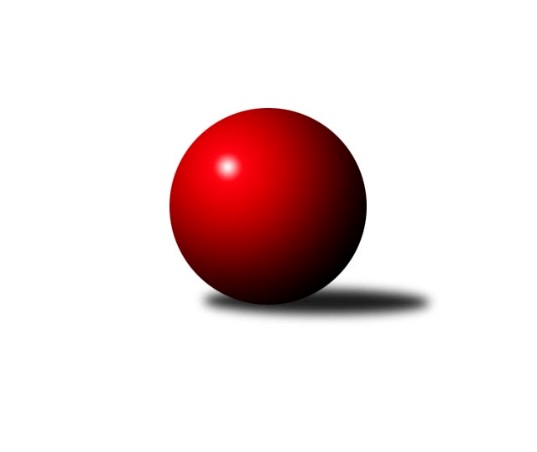 Č.4Ročník 2023/2024	22.10.2023Nejlepšího výkonu v tomto kole: 1781 dosáhlo družstvo: Loko Cheb D Krajská soutěž 1.třídy KV 2023/2024Výsledky 4. kolaSouhrnný přehled výsledků:Kuželky Aš E	- Slovan K.Vary D	0:6	1469:1586	0.0:8.0	20.10.TJ Jáchymov B	- TJ Lomnice F	1:5	1496:1562	3.0:5.0	21.10.Loko Cheb C	- TJ Šabina B	5:1	1666:1653	5.5:2.5	21.10.Loko Cheb D 	- TJ Lomnice G	5:1	1781:1542	7.0:1.0	22.10.Tabulka družstev:	1.	TJ Jáchymov B	4	3	0	1	16.0 : 8.0 	17.5 : 14.5 	 1531	6	2.	Loko Cheb D	4	3	0	1	15.5 : 8.5 	22.0 : 10.0 	 1638	6	3.	TJ Šabina B	4	3	0	1	15.0 : 9.0 	17.0 : 15.0 	 1550	6	4.	Slovan K.Vary D	3	2	0	1	11.0 : 7.0 	13.5 : 10.5 	 1572	4	5.	Loko Cheb C	4	2	0	2	14.5 : 9.5 	18.5 : 13.5 	 1547	4	6.	TJ Lomnice F	3	1	0	2	8.0 : 10.0 	12.0 : 12.0 	 1477	2	7.	So.Útvina B	3	1	0	2	7.0 : 11.0 	12.0 : 12.0 	 1478	2	8.	Kuželky Aš E	4	1	0	3	7.0 : 17.0 	9.0 : 23.0 	 1473	2	9.	TJ Lomnice G	3	0	0	3	2.0 : 16.0 	6.5 : 17.5 	 1466	0Podrobné výsledky kola:	 Kuželky Aš E	1469	0:6	1586	Slovan K.Vary D	Jan Doskočil	 	 172 	 176 		348 	 0:2 	 358 	 	180 	 178		Samuel Pavlík	Anna Davídková	 	 181 	 184 		365 	 0:2 	 378 	 	183 	 195		Martin Kopač	Milada Viewegová	 	 199 	 178 		377 	 0:2 	 409 	 	200 	 209		Zdeněk Kříž ml.	Františka Pokorná	 	 186 	 193 		379 	 0:2 	 441 	 	235 	 206		Václav Hlaváč ml.rozhodčí: Milada ViewegováNejlepší výkon utkání: 441 - Václav Hlaváč ml.	 TJ Jáchymov B	1496	1:5	1562	TJ Lomnice F	Hana Makarová	 	 192 	 176 		368 	 0:2 	 413 	 	213 	 200		Kristýna Prouzová	Jaroslav Stulík	 	 166 	 175 		341 	 1:1 	 346 	 	180 	 166		Filip Křivka	Jiří Šeda	 	 209 	 198 		407 	 1:1 	 399 	 	194 	 205		Jan Ritschel	Štefan Mrenica	 	 206 	 174 		380 	 1:1 	 404 	 	202 	 202		Kryštof Prouzarozhodčí: Jiří ŠedaNejlepší výkon utkání: 413 - Kristýna Prouzová	 Loko Cheb C	1666	5:1	1653	TJ Šabina B	Ivan Rambousek	 	 231 	 230 		461 	 2:0 	 456 	 	228 	 228		Stanislav Květoň	Vladimír Krýsl	 	 197 	 215 		412 	 1.5:0.5 	 376 	 	197 	 179		Tereza Lorenzová	Jiří Marek	 	 183 	 186 		369 	 1:1 	 403 	 	182 	 221		Petr Sedlák	Jana Hamrová	 	 226 	 198 		424 	 1:1 	 418 	 	210 	 208		Aleš Lenomarrozhodčí: Jana HamrováNejlepší výkon utkání: 461 - Ivan Rambousek	 Loko Cheb D 	1781	5:1	1542	TJ Lomnice G	Pavel Schubert	 	 213 	 247 		460 	 2:0 	 379 	 	183 	 196		Petr Sacher	Jakub Růžička	 	 212 	 219 		431 	 2:0 	 352 	 	167 	 185		Miroslav Měřička	Pavel Feksa	 	 213 	 198 		411 	 1:1 	 415 	 	224 	 191		Václav Basl	Adolf Klepáček	 	 249 	 230 		479 	 2:0 	 396 	 	204 	 192		Josef Zvěřinarozhodčí: Adolf KlepáčekNejlepší výkon utkání: 479 - Adolf KlepáčekPořadí jednotlivců:	jméno hráče	družstvo	celkem	plné	dorážka	chyby	poměr kuž.	Maximum	1.	Jakub Růžička 	Loko Cheb D 	439.00	290.0	149.0	6.8	2/2	(501)	2.	Daniel Hussar 	Loko Cheb C	430.00	304.0	126.0	8.0	2/2	(432)	3.	Pavel Schubert 	Loko Cheb D 	421.00	295.5	125.5	12.8	2/2	(460)	4.	Václav Hlaváč  ml.	Slovan K.Vary D	421.00	296.0	125.0	7.3	3/3	(441)	5.	Stanislav Květoň 	TJ Šabina B	410.00	288.3	121.8	7.0	4/4	(456)	6.	Jiří Šeda 	TJ Jáchymov B	408.67	277.0	131.7	5.0	3/3	(420)	7.	Aleš Lenomar 	TJ Šabina B	408.50	286.3	122.3	9.3	4/4	(422)	8.	Pavel Feksa 	Loko Cheb D 	407.67	291.7	116.0	10.5	2/2	(415)	9.	Ladislav Martínek 	TJ Jáchymov B	405.00	286.0	119.0	7.5	2/3	(422)	10.	Štefan Mrenica 	TJ Jáchymov B	400.50	276.8	123.8	8.3	2/3	(419)	11.	Jan Ritschel 	TJ Lomnice F	396.50	272.5	124.0	7.5	2/3	(399)	12.	Filip Kalina 	So.Útvina B	396.00	281.0	115.0	11.5	2/3	(400)	13.	Karel Pejšek 	So.Útvina B	395.33	286.0	109.3	12.0	3/3	(401)	14.	Zdeněk Kříž  ml.	Slovan K.Vary D	393.67	280.0	113.7	11.3	3/3	(409)	15.	Kryštof Prouza 	TJ Lomnice F	380.00	269.0	111.0	12.0	2/3	(404)	16.	Jana Hamrová 	Loko Cheb C	378.50	278.0	100.5	15.5	2/2	(424)	17.	Vladimír Krýsl 	Loko Cheb C	377.83	265.3	112.5	12.8	2/2	(412)	18.	Michaela Pešková 	TJ Šabina B	376.67	264.0	112.7	12.3	3/4	(401)	19.	Václav Basl 	TJ Lomnice G	374.25	264.5	109.8	13.3	2/2	(415)	20.	Martin Kopač 	Slovan K.Vary D	372.00	274.0	98.0	11.3	3/3	(378)	21.	Josef Zvěřina 	TJ Lomnice G	370.00	266.0	104.0	15.3	2/2	(396)	22.	Kristýna Prouzová 	TJ Lomnice F	368.67	275.7	93.0	14.3	3/3	(413)	23.	Samuel Pavlík 	Slovan K.Vary D	364.00	255.5	108.5	12.5	2/3	(370)	24.	Jan Doskočil 	Kuželky Aš E	360.50	258.0	102.5	15.0	2/2	(386)	25.	Josef Jančula 	Loko Cheb D 	358.25	272.0	86.3	18.0	2/2	(373)	26.	František Repčík 	Kuželky Aš E	358.00	270.5	87.5	18.3	2/2	(417)	27.	Františka Pokorná 	Kuželky Aš E	357.75	263.3	94.5	17.5	2/2	(379)	28.	Jaroslav Stulík 	TJ Jáchymov B	354.00	252.3	101.7	15.0	3/3	(374)	29.	Pavel Sýkora 	So.Útvina B	354.00	263.0	91.0	13.0	2/3	(363)	30.	Petr Sacher 	TJ Lomnice G	354.00	278.5	75.5	20.0	2/2	(379)	31.	Jiří Marek 	Loko Cheb C	348.00	258.3	89.8	15.5	2/2	(383)	32.	Jitka Červenková 	So.Útvina B	341.00	248.0	93.0	15.7	3/3	(381)	33.	Tereza Lorenzová 	TJ Šabina B	340.00	242.0	98.0	19.0	3/4	(376)	34.	Juraj Šándor 	TJ Jáchymov B	340.00	255.5	84.5	20.0	2/3	(360)	35.	Filip Křivka 	TJ Lomnice F	339.33	262.0	77.3	16.7	3/3	(346)		Adolf Klepáček 	Loko Cheb D 	442.67	306.0	136.7	5.0	1/2	(479)		Ivan Rambousek 	Loko Cheb C	435.67	312.7	123.0	7.3	1/2	(461)		Václav Vieweg 	Kuželky Aš E	430.00	285.0	145.0	7.0	1/2	(430)		František Korbel 	Slovan K.Vary D	429.00	301.0	128.0	11.0	1/3	(429)		Tomáš Koubek 	TJ Lomnice F	400.00	294.0	106.0	13.0	1/3	(400)		Antonín Čevela 	So.Útvina B	396.00	281.0	115.0	11.0	1/3	(396)		Hana Makarová 	TJ Jáchymov B	394.50	276.0	118.5	9.5	1/3	(421)		Petr Sedlák 	TJ Šabina B	388.50	279.0	109.5	10.0	2/4	(403)		Anna Davídková 	Kuželky Aš E	388.00	282.3	105.7	13.0	1/2	(401)		Jan Pollner 	TJ Lomnice G	382.00	283.5	98.5	15.0	1/2	(392)		Milada Viewegová 	Kuželky Aš E	377.00	272.0	105.0	16.0	1/2	(377)		Šárka Cholopovová 	TJ Lomnice F	355.00	264.0	91.0	13.0	1/3	(355)		Miroslav Měřička 	TJ Lomnice G	352.00	274.0	78.0	19.0	1/2	(352)		Monika Hejkalová 	So.Útvina B	328.00	249.0	79.0	22.0	1/3	(328)Sportovně technické informace:Starty náhradníků:registrační číslo	jméno a příjmení 	datum startu 	družstvo	číslo startu
Hráči dopsaní na soupisku:registrační číslo	jméno a příjmení 	datum startu 	družstvo	Program dalšího kola:5. kolo28.10.2023	so	9:00	TJ Šabina B - Kuželky Aš E (předehrávka z 9. kola)	4.11.2023	so	8:30	Slovan K.Vary D - Loko Cheb C				TJ Šabina B - -- volný los --	4.11.2023	so	15:00	So.Útvina B - TJ Jáchymov B	4.11.2023	so	17:00	TJ Lomnice F - Loko Cheb D 	5.11.2023	ne	10:00	TJ Lomnice G - Kuželky Aš E	Nejlepší šestka kola - absolutněNejlepší šestka kola - absolutněNejlepší šestka kola - absolutněNejlepší šestka kola - absolutněNejlepší šestka kola - dle průměru kuželenNejlepší šestka kola - dle průměru kuželenNejlepší šestka kola - dle průměru kuželenNejlepší šestka kola - dle průměru kuželenNejlepší šestka kola - dle průměru kuželenPočetJménoNázev týmuVýkonPočetJménoNázev týmuPrůměr (%)Výkon2xAdolf KlepáčekLoko Cheb D4792xAdolf KlepáčekLoko Cheb D118.354792xIvan RambousekLoko Cheb C4612xVáclav Hlaváč ml.Slovan KV D117.834412xPavel SchubertLoko Cheb D4601xIvan RambousekLoko Cheb C113.94611xStanislav KvětoňŠabina B4561xPavel SchubertLoko Cheb D113.664602xVáclav Hlaváč ml.Slovan KV D4413xStanislav KvětoňŠabina B112.674563xJakub RůžičkaLoko Cheb D4311xKristýna ProuzováLomnice F111.17413